Year 3 Spelling Diagnostic Assessment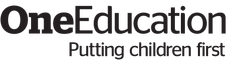 The pyramids in Egypt were a history mystery and difficult to understand in the early 20th century.The chef had a stomach ache and was simply unable to help his colleagues.The scientist made a unique discovery after his experiment and increased his knowledge.Luckily, Rudolf obeys Santa on the sleigh.It is probably unusual to refuse treasure.Unfortunately, some dogs misbehave and can occasionally be naughty.The girl was jealous of the famous and popular woman.The young women abseiled bravely down the rock on their adventure.There was confusion about the address for the special surprise party. Some people thought it was possible that potatoes were poisonous during Elizabeth’s reign. The girl had an accident on her bicycle and needed particular medicine to feel better.The children completed their grammar questions and then the group went straight to their favourite library.NB. Some Y3/4 words are included in the above sentences, however it would be best to check these in children’s independent writing.Year 3 Spelling - Gap Analysis Tick SheetWordSpelling RuleNamepyramidsi: yEgypti: yhistoryYear 3 and 4 word listmysteryi: ydifficultYear 3 and 4 word listunderstandPrefix un-earlyYear 3 and 4 word listcenturyYear 3 and 4 word listchefsh: chstomachk: chachek: chsimplySuffix –ly (-le to –ly)unablePrefix un-colleaguesg: guescientists: scuniquek: quediscoveryPrefix dis-experimentYear 3 and 4 word listincreasedYear 3 and 4 word listknowledgeYear 3 and 4 word listluckilySuffix –ly (-y to –ily)obeysay: eysleighay: eighprobablySuffix –ly (-le to –ly) and Year 3 and 4 word listunusualPrefix un-refusePrefix re-treasureSuffix -sureunfortunatelyPrefix un- and Suffix -lyWordSpelling RuleNamemisbehavePrefix mis-occasionallyY3/4 list & Suffix -lynaughtyYear 3 and 4 word listjealousSuffix –ous (no root)famousY3/4 list & Suffix -ouspopularYear 3 and 4 word listwomanYear 3 and 4 word listyoungu: ouwomenYear 3 and 4 word listabseileday: eibravelySuffix -lyadventureSuffix -tureconfusionSuffix -sionaddressYear 3 and 4 word listspecialYear 3 and 4 word listsurpriseYear 3 and 4 word listthoughtYear 3 and 4 word listpossibleYear 3 and 4 word listpotatoesYear 3 and 4 word listpoisonousSuffix -ousreignYear 3 and 4 word listaccidentYear 3 and 4 word listbicycleYear 3 and 4 word listparticularYear 3 and 4 word listmedicineYear 3 and 4 word listcompletedYear 3 and 4 word listgrammarYear 3 and 4 word listquestionsYear 3 and 4 word liststraightYear 3 and 4 word listgroupYear 3 and 4 word listfavouriteYear 3 and 4 word listlibraryYear 3 and 4 word list